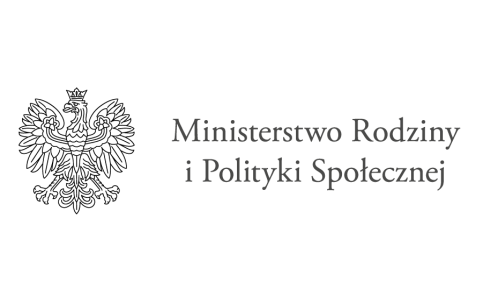 Osoby niepełnosprawne              Gmina Nowa Wieś Wielka przystąpiła do udziału w programie z Funduszu Solidarnościowego „Asystent osobisty osoby niepełnosprawnej edycja 2023         Realizatorem programu jest Gminny Ośrodek Pomocy Społecznej w Nowej Wsi Wielkiej. Program ma na celu zapewnienie dostępności do usług asystencji osobistej, tj. wsparcia w wykonywaniu codziennych czynności oraz funkcjonowaniu w życiu społecznym osób niepełnosprawnych. Program „Asystent osobisty osoby niepełnosprawnej” edycja 2023 dedykowany jest dla osób niepełnosprawnych posiadających orzeczenie o znacznym lub umiarkowanym stopniu niepełnosprawności. Usługi asystenta w szczególności mogą polegać na pomocy asystenta w: wykonywaniu czynności dnia codziennego.wyjściu, powrocie lub dojazdach z uczestnikiem Programu w wybrane przez uczestnika miejsca;załatwianiu spraw urzędowych;korzystaniu z dóbr kultury (np. muzeum, teatr, kino, galerie sztuki, wystawy);         Tryb przystąpienia do ww programu odbywa się poprzez złożenie w tut. ośrodku wymaganych dokumentów tj. aktualnego orzeczenia o stopniu niepełnosprawności, karty zgłoszenia do programu „Asystent osobisty osoby niepełnosprawnej” edycja 2023.    Program realizowany będzie nieodpłatnie.           Osoby zainteresowane wzięciem udziału w programie prosimy aby kontaktowały się telefonicznie z pracownikami socjalnymi Gminnego Ośrodka Pomocy Społecznej w Nowej Wsi Wielkiej pod nr tel.: 523812455 lub osobiście w siedzibie Ośrodka Pomocy Społecznej ul. Ogrodowa 2A, 86-060 Nowa Wieś Wielka.  Termin składania wniosków  do dnia 16 stycznia 2023r.Program „Asystent  osobisty osoby niepełnosprawnej” edycja 2023 finansowany jest ze środków Funduszu Solidarnościowego.